Matematyka klasa 6eWtorek 24.03.2020Zapisz do zeszytu temat lekcji. Temat: Liczby dodatnie i ujemneNa tej lekcji dowiesz się jakie liczby są całkowite, naturalne.1.Wejdź na strony i uważnie posłuchaj. https://pistacja.tv/film/mat00154-liczby-calkowite-wprowadzenie?playlist=432https://pistacja.tv/film/mat00155-liczby-calkowite-na-osi-liczbowej?playlist=4322. Do zeszytu zapisz następujące informacje, jeśli masz drukarkę możesz to wydrukować i wkleić.I) Liczby dodatnie i ujemne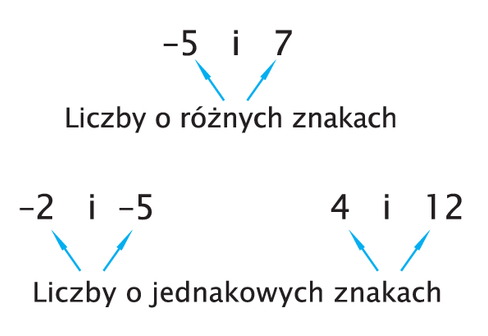 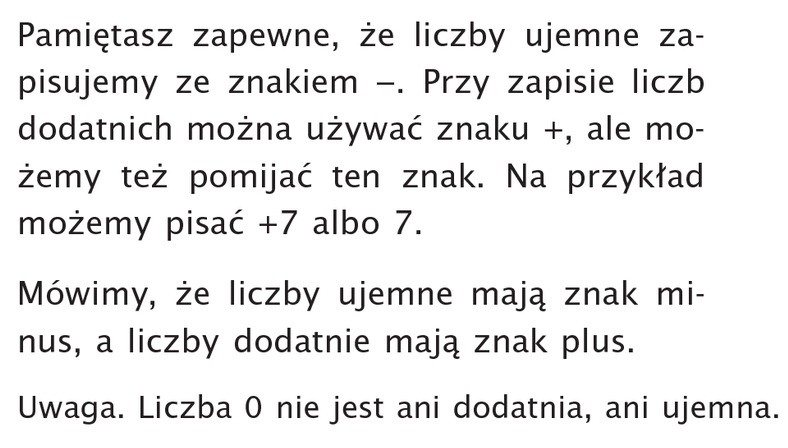 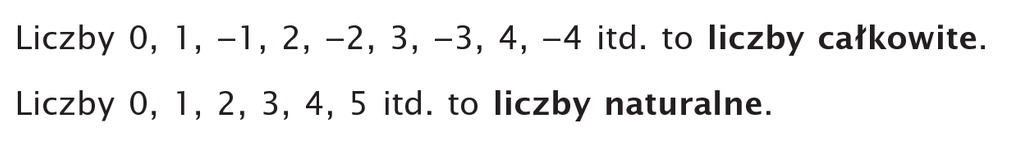 II) Liczby przeciwne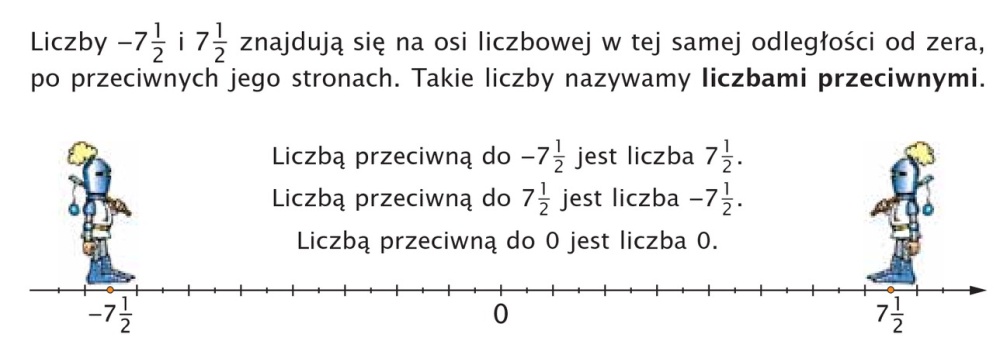 III) Zaznaczanie liczb na osi liczbowej, 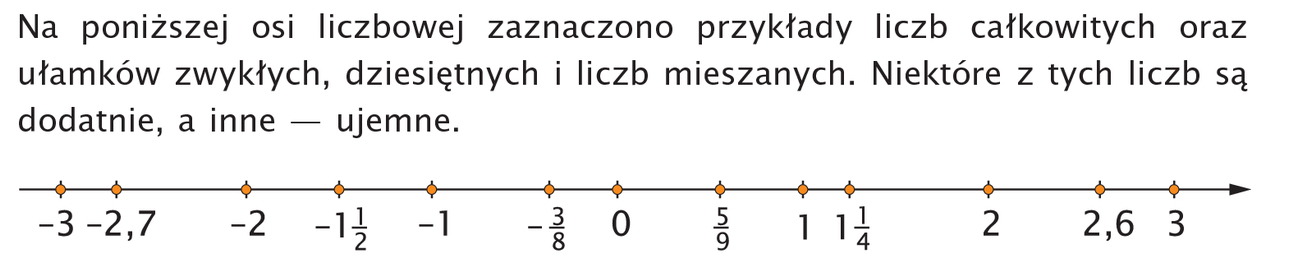 3) Chętni rozwiązują zadanie 1 strona 166 podręcznikŚroda 25.03.2020Zapisz do zeszytu temat lekcji. Temat: Porównywanie liczbNa dzisiejszej lekcji dowiesz się jak porównywać liczby całkowite oraz co to jest wartość bezwzględna liczby.1.Wejdź na strony i uważnie posłuchaj.https://pistacja.tv/film/mat00156-porownywanie-liczb-calkowitych?playlist=432https://pistacja.tv/film/mat00157-wartosc-bezwzgledna?playlist=4322. Do zeszytu zapisz następujące informacje, jeśli masz drukarkę możesz to wydrukować i wkleić.Porównywanie liczb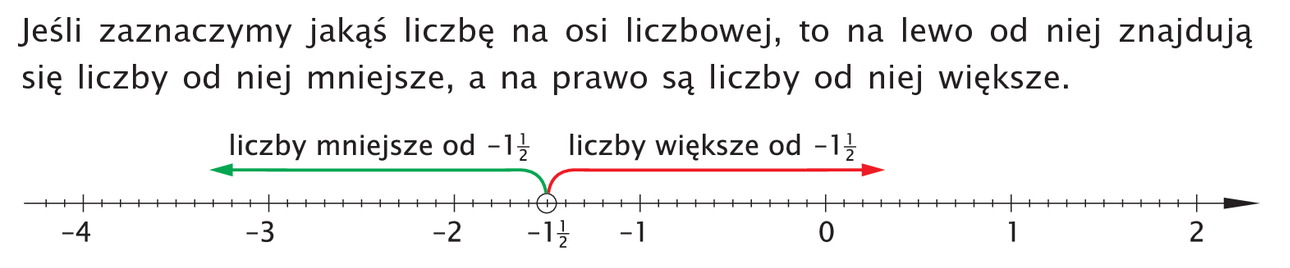 -2 < -1				-1 > -1-3 < -1			0 > -1-4,4 <-1                                            > -1Wartość bezwzględna liczby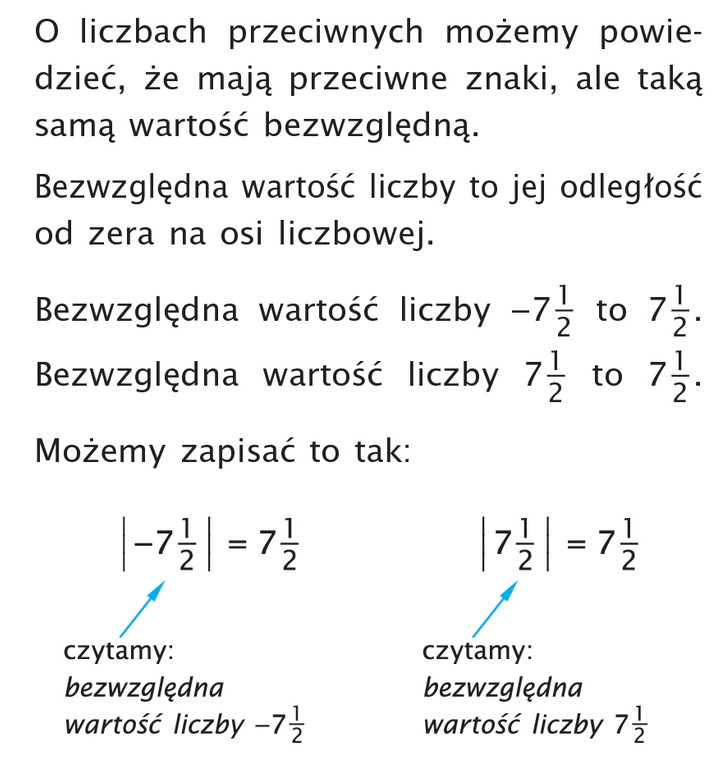 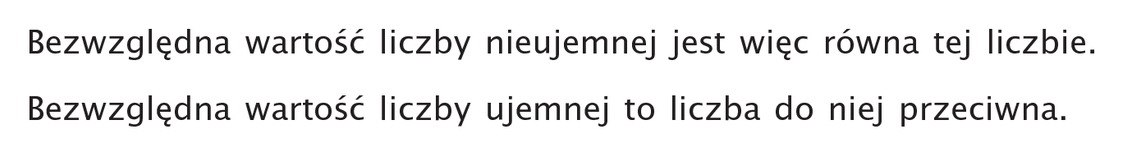 3. Rozwiąż w zeszycie zadanie 7 strona 167Czwartek 26.03.2020Zapisz do zeszytu temat lekcjiTemat: Dodawanie i odejmowanie Na tej lekcji dowiesz się w jaki sposób dodawać i odejmować liczby o jednakowych znakach, o różnych znakach; zastępować odejmowanie - dodawaniem liczby przeciwnej.Przeczytaj uważnie treści zawarte w podręczniku na stronach 168 i 169 Zapoznaj się z materiałem:https://szaloneliczby.pl/dodawanie-i-odejmowanie-liczb-ujemnych-calkowitych/Postaraj się wykonać ćwiczenia na komputerze, które znajdują się pod tym tematem. Zauważ, że jest do nich sprawdzenie, więc od razu dowiesz się czy dobrze jest rozwiązane.Na podstawie materiału z podręcznika i strony internetowej zapisz kilka działań do zeszytu, dzięki którym zrozumiałeś o co chodzi.Wykonaj do zeszytu zadanie 1 strona 170 z podręcznika.Piątek  27.03.2020Zapisz do zeszytu temat lekcjiTemat: Dodawanie i odejmowanie – rozwiązywanie zadańNa tej lekcji utrwalisz dodawanie liczb o jednakowych znakach i  o różnych znakach; nadal zastępować będziesz odejmowanie - dodawaniem liczby przeciwnej.1.W celu przypomnienia wejdź na stronyhttps://pistacja.tv/film/mat00158-dodawanie-liczb-calkowitych?playlist=466    oraz   https://pistacja.tv/film/mat00159-odejmowanie-liczb-calkowitych?playlist=466 2.Wykonaj w zeszycie następujące ćwiczeniaW razie potrzeby można zostawiać wiadomości i pytania na naszej grupie na messengerze lub wysyłać mi na maila 
w temacie maila musi być klasa 6e. Nie zapomnij się podpisać tak abym wiedziała od kogo mam wiadomość.matematyka@kareta.bizĆwiczenie 1a) 3 + 3 =b) (-3) + (-3) = c)(-3) + 3=d) -5 + 7 =e) 5 + (-7) =f)5 – 2 =g)(-5) – (-2) =h)-5 – 2 =i) 2 – 5 =j) -5 – (+2) =Ćwiczenie 2a)-12 + (-6) =b)-12 -6 =c) -28 + 3=d)28 + (-3) =e) 11 – (-28) =f)128 + (-30) =g)-34 –(-2)=h)-86 – 15 =i) -48 + (-5) =j) -26 -14=Ćwiczenie 3(chętni)a)-12 +(-1)=b) -10 + 15 =c) 100 + (-37)=d) 7 + (-6) + 12=e) 15+(-2) + (-11)=f)6 + (-8) -4=g)15+(-7)-(-2)=h) 5 – 12-(-27)=i) -5 –(-13)+ (-11)j)-14-6+(-18)=